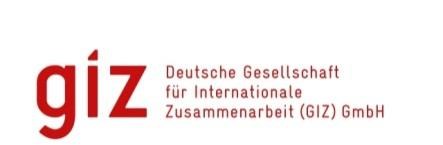 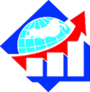 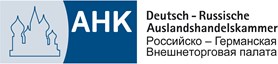 XII Российско-Германские деловые встречи «Возможности для немецкого малого и среднего бизнеса на российском рынке. Шансы и вызовы в условиях коронавируса» Часть 3. Установление деловых контактов между российскими и немецкими компаниями                                                                  ПРОГРАММА Среда, 26 августа 2020, онлайн. Московское время. Секция 2 	Выход на германский рынок и поиск немецких партнёров Модерация: Владимир Богданов, руководитель Московского проектного Бюро Общества GIZ Выступления •  ТПП Лейпциг  Stand: 13. August 2020 	 	Seite 1 Контакты:  Deutsche Gesellschaft für Internationale Zusammenarbeit (GIZ) GmbH BMWi-Managerfortbildungsprogramm Friedrich-Ebert-Allee 32 + 36 53113 Bonn Deutschland I www.managerprogramm.de  10:50-11:00 Подключение к платформе Zoom 11:00-11:20 Открытие, Приветствия Модерация: Изольде Хайнц, руководитель проектов GIZ Федеральное Министерство экономики и энергетики Германии Министерство экономического развития РФ Генеральное Консульство РФ в Бонне (видео) 11:20-11:35 Доклад Российско-Германской внешнеторговой палаты Модерация: Владислав Белов, эксперт GIZ «Россия и Германия в фокусе: выход на рынок» Борис Виттковски, ООО «Центр информации немецкой экономики – Санкт-Петербург» 11:40-12:10 Выход на российский и немецкий рынки Работа в секциях  Секция 1 Выход на российский рынок и поиск российских партнёров Модерация: Владислав Белов, эксперт GIZ Доклад «Стратегии сбыта в России»   Борис Виттковски, ООО «Центр информации немецкой экономики –  Санкт-Петербург» Анна Урумян, руководитель Представительства Федеральной земли Нижняя Саксония в РФ Д-р Сергей Никитин, руководитель Представительства Торговопромышленной палаты Российской Федерации в Федеративной Республике Германия 12:15-12:55 Выступления российских и немецких компаний с предложениями о кооперации Группа 1: Машиностроение и металлообработка  Модерация: Татьяна Андреева / Владимир Богданов Группа 2: Сельское хозяйство и пищевая промышленность Модерация: Изольде Хайнц / Ирина Цигельманн Группа 3: Строительство и строительные технологии Модерация: Владислав Белов / Татьяна Пивоварова Группа 4: Услуги, консалтинг, другие сферы деятельности Модерация: Сергей Никитин / Андреас Штайнборн 13:00-13:15 Подведение итогов и завершение мероприятия Модерация: Владислав Белов Highlights и результаты 4-х групп  Заключительное слово Изольде Хайнц руководитель проектов T + 49 (0) 228 4460-1363 E  isolde.heinz@giz.de Андреа Элеш Координатор проекта T + 49 (0) 228 4460-1598  E   	andrea.eles@giz.de  Татьяна Пивоварова Старший проектный менеджер Т +7 926 205 12 15  E  tatjana.pivovarova@giz.de       